ГБОУ СОШ №806 структурное подразделение 9 г. МосквыКОНСПЕКТ ПРОВЕДЕНИЯ ДОСУГА В ПОДГОТОВИТЕЛЬНОЙ К ШКОЛЕ ГРУППЕ НА ТЕМУ: «РОЖДЕСТВЕНСКИЕ ПОСИДЕЛКИ»Задачи: 1.Активизировать интерес детей и родителей к изучению православной культуры.2.Расширять знания детей о празднике Рождества Христова, его значимости, смысле.3.Формировать интерес к традициям и обычаям русского народа.4.Воспитывать в детях через знакомство с православными праздниками такие духовно-нравственные качества, как доброта, любовь к  ближнему, милосердие, терпимость, трудолюбие.5.Развивать речевую и познавательную активность.6.Расширять кругозор детей.Ход: - Ребята, бывают особенные, радостные дни. Их всегда ждешь с большим нетерпением. В эти дни люди чаще улыбаются друг другу. Все вокруг красиво и торжественно. Это дни великих праздников. И самый светлый из них связан с рождением на нашей Земле Спасителя, Иисуса Христа.- Посмотрите на эту икону, кто на ней изображен? (Иисус Христос, Спаситель, Бог, Сын божий, Боженька).- Бог так любит нас с вами, что послал на Землю Своего Сына, чтобы он помог нам стать лучше, добрее, любить друг друга, жить в мире и согласии, никому не делать зла. - Когда мы отмечаем праздник Рождества Христова? - Какой год по счету наступил? - Знаете ли вы, что каждый Новый год отсчитывается с того дня, в который пришел в мир Иисус Христос? Поэтому можно сказать: « 2013 год от Рождества Христова». Оказывается, люди уже более двух тысячелетий отмечают это удивительное и таинственное событие – рождение Богочеловека. Как это было, я вам сейчас расскажу.Мультфильм «Рождество Христово»  дети смотрят на нетбуке.После просмотра небольшой опрос.- В какой стране и в каком городе родился Спаситель?- Для чего Дева Мария и старец Иосиф прибыли в Вифлеем?- Где родился Иисус Христос?- Почему Деве Марии и старцу Иосифу пришлось остановиться в пещере?- Почему именно пастухи первыми узнали о рождении Спасителя?- Как мир узнал об этом?- Для чего Господь послал к нам своего Сына?То, что Христос родился на Земле – большая радость для всех людей. Поэтому Рождество Христово – светлый и счастливый праздник. - Рождество у нас празднуют до праздника Крещение Господне, 12 дней, и эти дни называют Святыми днями или Святками. На Святки люди веселятся, ходят, друг к другу в гости, а еще стараются сделать как можно больше добрых, хороших дел.- Подумайте и скажите, какие добрые дела сделали или можете сделать вы?А дети и молодежь играют в забавные игры, водят хороводы. Давайте и мы с вами водить хоровод «Закружила – замела».Игра «Вейся капуста».На Святки на Руси дети ходят колядовать, то есть славить Христа по домам. Поэтому их называют христославами или колядовщиками. Они поют рождественские песенки-пожелания, которые называются колядками. Хозяева благодарят колядовщиков за добрые пожелания и одаривают их разными угощениями. Считают, что христославы приносят в дом счастье. Давайте посмотрим, как это происходит.(Дети) –  Все на Святки! Все на  Святки!                Собирайтесь-ка, ребятки!                По святым вечерам походить по домам                Колядки пропеть, Христа прославить! (Юля Огнева)Пойдемте в этот дом. Стучи, Саша.- Кто там?- Здравствуйте, добрые хозяева! Благословите  вам колядки пропеть!- Давно, давно ждем!                  Мы по улицам гуляем,                  С Рождеством всех поздравляем!                  Вышина небесная, много звезд горит,                  А одна всех ярче, радостно блестит.                  Та звезда Младенца – Спасителя людей.                  В ясли Он положен Матерью своей.    ( Паша Волостных)                  Люди, поспешите Господа принять                  И духовны взоры к Господу  поднять.                  Он руками нежными этот хлеб возьмет,                  И благославенье  нам свое пошлет!    (Никита Свирепов)                  С Рождеством вас поздравляем,                  На Рождество, на ново счастье                  Уродись пшеница, рожь, чечевица,                  На поле – копнами, на столе – пирогами! (Саша Ежова)                  Дай Бог тому, кто в этом дому!                  Будьте здоровы, счастливы будьте,                  Живите без бед много-много лет!    (Юля Иванова)Хозяева – Спасибо за добрые пожелания! А вот вам угощение, по пирожку да по пряничку! (Дети угощают пряниками младших ребят)Дети – Спасибо! До свидания!Воспитатель – Молодцы!                 Рождество к нам снова в дом приходит,                Согревая радостью сердца.                Чудеса нас в этот день находят,                Светлый праздник длится без конца! (Антон Переведенцев)- Дети, давайте мы с вами поздравим всех с великим праздником Рождества Христова!                     С праздником Вас вечно новым,                      С Рождеством Христовым!                     Чтоб у вас горшки не бились,                     Поросятки чтоб водились,                     Чтоб в достатке целый год                     Православный жил народ!                     Счастье будет пусть горой,                     Урожая воз большой.                     Ни печалей, ни тревог,                     Легких дел вам и дорог!- Мне очень хочется, чтобы знакомство с этим светлым праздником сделало бы всех нас хоть немного лучше, добрее, терпимее, милосерднее. Чтобы мы всегда помнили, зачем пришел в наш мир Сын Божий – Спаситель!                      ( Песня «Ангелы в небе высоком живут»)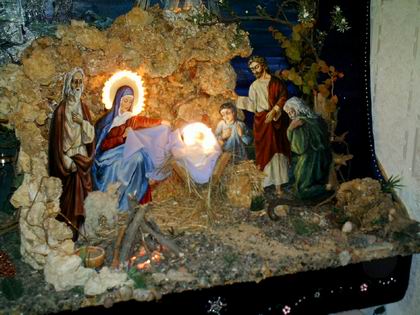 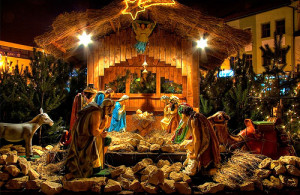 